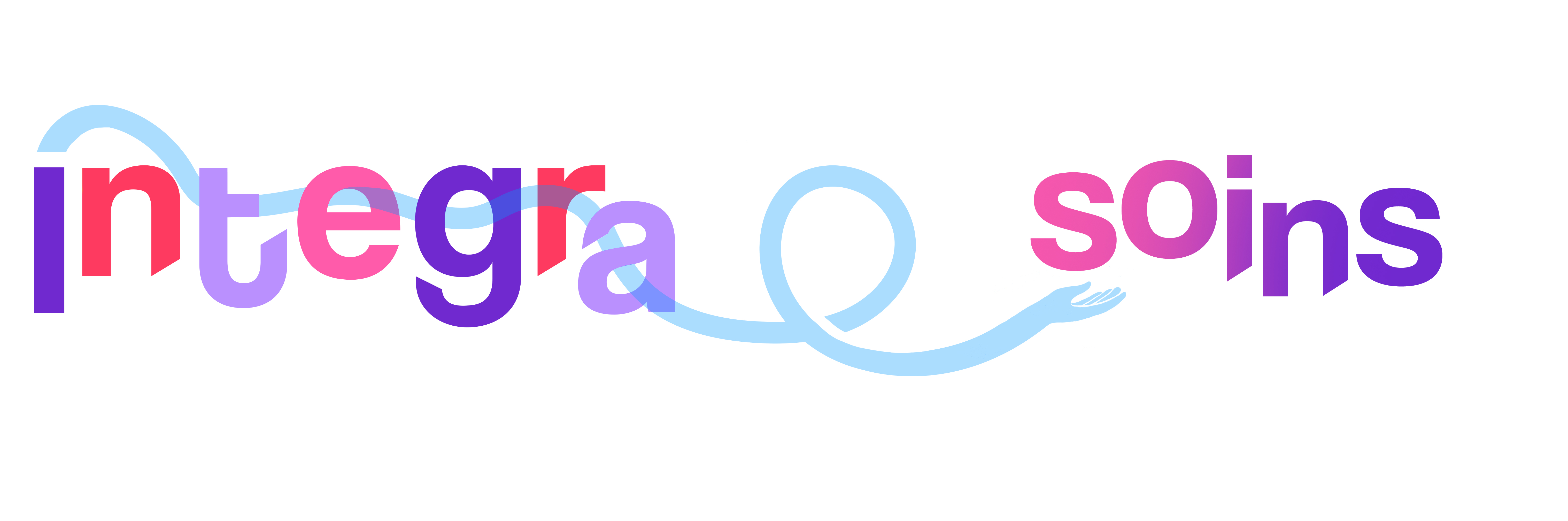 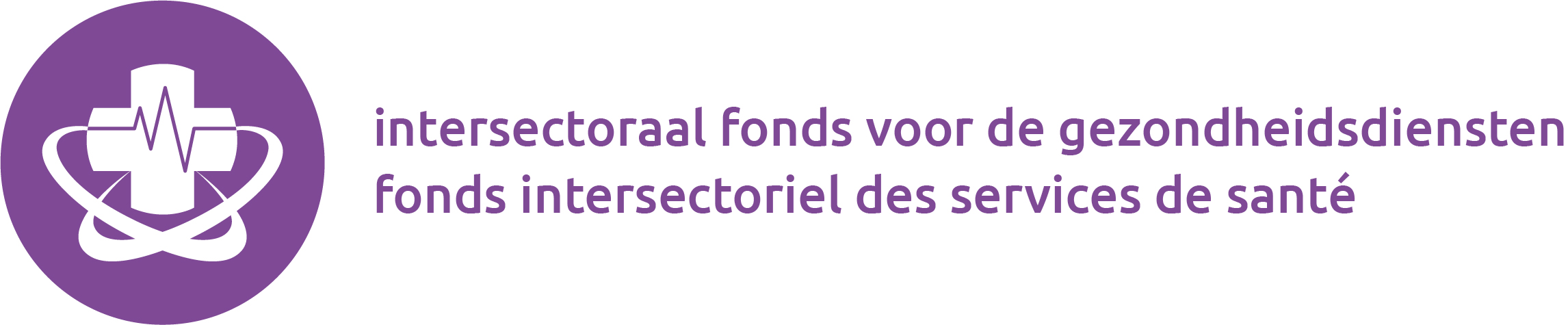 FORMULAIRE D’INSCRIPTION                          INTEGRA SOINSQue dois-je faire avec ce formulaire ?  Ce formulaire doit être dûment complété DANS SON INTEGRALITE par le·la candidat·e ET l’école !De quels documents le FINSS a-t-il besoin ?Une copie de la dernière attestation du ‘niveau de langue’ que vous avez obtenueUne copie de votre reconnaissance en tant que ‘réfugié·e reconnu·e’ (carte d’étranger électronique A ou B)Le document RGPD complété et signé (voir page 3 du document d’inscription).Renvoyer le formulaire d’inscription ainsi que les annexes à ifg-finss@fe-bi.org. DATE LIMITE D’INSCRIPTION : 22 mars 2024A REMPLIR PAR LE·LA CANDIDAT·EDonnées personnellesSexe :   Homme /	  Femme/ 	 X		Nationalité : _____________________________________________Prénom :	___________________________________________ 	Nom : ________________________________________________	Rue : ___________________________________________________________________________    	Nr.:___________________Code postal + commune: __________________________________________________________________________________________Date de naissance : _____ /_____ /__________ 	Numéro du Registre national : ______________________________Email : __________________________________________________________________________________________________________Gsm: ___________________________________________	Autre n° de téléphone : _____________________________________Niveau linguistique : _________________________________________ AJOUTEZ UNE ATTESTATION QUI PROUVE VOTRE NIVEAU DE LANGUEDiplôme le plus élevé (ou diplôme équivalent)Les écoles ont besoin d’une attestation de votre diplôme le plus élevé ! Vous devez donc leur en remettre une copie lors de votre entrevue.IMPORTANT: Si vous n’avez pas encore demander l’équivalence de votre diplôme à l’ENIC et que vous n’avez pas de preuve d’enseignement secondaire, le FINSS vous conseille d’entreprendre la démarche auprès de l’ENIC. Discutez-en avec l’école où vous souhaitez suivre vos cours ! Diplôme le plus élevé ou diplôme équivalent :  Pas de certificat ou de diplôme	 Enseignement secondaire Bachelier dans pays d’origine	 Bachelier en Belgique		 Master dans pays d’origine	 Master en BelgiqueTests de sélectionLe Fonds Intersectoriel des Services de la Santé transmettra vos coordonnées au bureau de sélection. Ils prendront contact avec vous pour faire un test de sélection qui est composé d’un test de logique et d’un entretien psychologique.Les tests de sélection auront lieu entre le 5 février et le 23 avril 2024. Y-a-t-il des dates au cours de cette période pendant lesquelles vous n'êtes pas disponible ? Si oui, quelle période ?  ___________________________________________________________________________________Formation choisieATTENTION: il s’agit chaque fois d’une formation à temps plein!  Aide-soignant·e Brevet en art infirmier Bachelier en art infirmier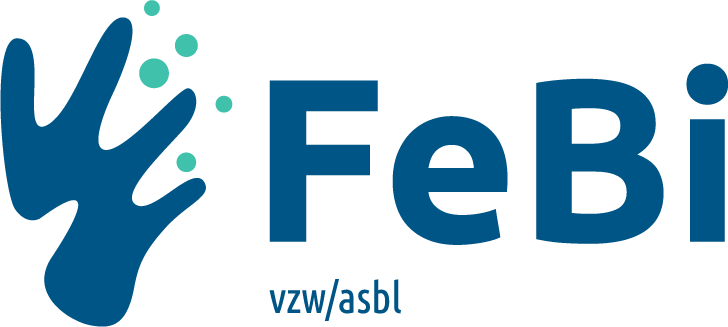 Expérience dans le secteur de la santéPouvez-vous, ci-dessous, nous donner plus d’informations concernant votre expérience dans le secteur de la santé (jobs, formations).______________________________________________________________________________________________________________________________________________________________________________________________________________________________________________________________________________________________________________________________________________________________________________________________________________________________________________________________________________________________________________________________________________________________________________________________________________________________________________________________________________________________________Recherche d’un employeur dans le secteur de la santéSi vous êtes sélectionné·e pour le projet, vous recevrez de notre part une liste d’employeurs. Vous devez fixer un rendez-vous avec 1 ou plusieurs employeurs de cette liste pour un entretien d’embauche.  Une formation aux entretiens d’embauche est prévue par le FOREM et les Centres Régionaux d’Intégration. Lors de cette formation aux entretiens, vous recevez des conseils précieux que vous pouvez utiliser lors de votre entretien avec l’employeur qui vous contactera. Le FINSS communiquera vos coordonnées à la personne de contact au sein de l’organisme concerné. oui, je suis intéressé·e par une formation aux entretiens d’embauche	 Non, merci___________________________________________________________________________________________________________________________________________________________________________________Date et signature du candidat :A REMPLIR PAR L’ECOLE CHOISIE PAR LE·LA TRAVAILLEUR·EUSE EN FORMATIONJe soussigné·e _______________________________ 	agissant en tant que ______________________________________________confirme que le diplôme de M./Mme ____________________________________ a été examiné et peut donner accès à* :  Bachelier en art infirmier (plein exercice)	 1ère    	 2ème   	 3ème 	 4ème 	année d’études	Ou dans la promotion sociale 	 3e PS ou 	 4e PS ou 	 5e PS		année d’étudesNombre de crédits déjà obtenus : ______	Par quel parcours scolaire ? ____________________________________Nombre de crédits suivis actuellement (2023-2024) : _______Nombre de crédits restant à prendre à partir de l'année universitaire 2024-2025 : ______ Date d'obtention du diplôme (programme à temps plein) : _____________ Brevet en art infirmier (plein exercice) 	 1ère    	 2ème    	 3ème 		 3ème compl.	année d’étudesCombien d’années sont déjà terminées ? ______	Année d’inscription actuelle (2023-2024) : __________ Aide-soignant·e   Nombre de périodes déjà terminées : ______  Année suivie actuellement (2023-2024) : ________   Nombre d’heures de formation (ou copie du formulaire d'inscription) : ________Durée de la formation : 	 1 année scolaire	 1,5 année scolaire	 2 années scolaires GÉNÉRALITÉS : Le·la candidat·e doit encore passer une épreuve d’admission	Date du résultat :_____/_____/_______* Sous réserve que le dossier soit en ordre sur le plan administratif (selon la réglementation en vigueur) pour la rentrée scolaire. Nom et adresse de l'école (et/ou cachet) : 	Date et signature :Les données ci-dessus sont récoltés et stockées par le FINSS et peuvent être transmis à nos partenaires pour les tests de sélection, la formation aux entretien d’embauche, … De plus, ces données sont rendues anonymes à des fins statistiques. Vous pouvez trouver notre politique de confidentialité complète sur : https://www.fe-bi.org/fr/home Integra Soins – Attestation RGPDVous demandez à vous inscrire au projet Integra Soins du FINSS.Nous vous demandons de compléter le formulaire ci-dessous et de nous le faire parvenir signé avec votre candidature en ligne :Le FINSS demande l'accord du·de la candidat·e pour pouvoir échanger des données relatives à la formation (exemple : attestation d’inscription, attestation d’assiduité, résultats scolaires, informations sur le projet en lui-même) avec l'école dans laquelle le·la candidat·e suit sa formation.Les données reçues par le FINSS dans le cadre de ce projet ne seront utilisées que pour assurer l’exécution des missions du FINSS (nous nous référons à la convention collective de travail relative au projet que vous pouvez consulter à tout moment sur notre site web). Ces données ne seront pas transmises à des tiers.Je soussigné, …………………………………………………………………………………………………………..…………………….  (Prénom + NOM) accepte les règles RGPD du projet Integra Soins.Date et signature